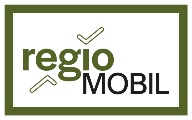 Bestellformular HausabholungZum Zweck der Hausabholung durch das Mikro-ÖV System „regioMOBIL“.Einwilligung zur Datenverwendung lt. DSVGO (Artikel 6 Abs. (1) a)Hiermit erkläre ich mich damit einverstanden, dass die von mir eingegebenen persönlichen Daten nämlich Name, Anschrift, Tel. Nr. zum Zwecke der Hausabholung durch das Mikro-ÖV System „regioMOBIL“ von der Marktgemeinde Groß Sankt Florian an die Regionalmanagement Südweststeiermark GmbH sowie deren technische Partner in der Umsetzung übermittelt, gespeichert und für die Disposition (Fahrtvermittlung) an die im System teilnehmenden Verkehrsunternehmen (Taxiunternehmen) weitergegeben werden dürfen.Eine Löschung der Daten erfolgt auf schriftlichen Wunsch der jeweilig Betroffenen oder nach Beendigung des Mikro-ÖV Systems nach Ablauf der gesetzlichen Behaltefrist.Diese Einwilligung kann jederzeit mittels Briefs an die Marktgemeinde Groß Sankt Florian widerrufen werden. Der Widerruf gilt jedoch nur mit Wirkung für die Zukunft, nicht rückwirkend. Bei Rückfragen wenden Sie sich bitte entweder an die Marktgemeinde Groß Sankt Florian oder an die Regionalmanagement Südweststeiermark GmbH.Groß Sankt Florian, am _______________	Unterschrift: ______________________NameAdressePLZ, OrtTel. Nr.Begründung HausabholungAb Pflegestufe 1BehindertenausweisÄrztliches Attest